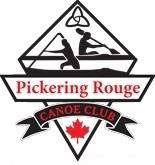 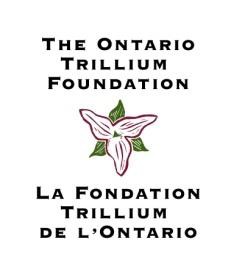 Pickering Rouge Canoe Club, also known as West Rouge Canoe Club, directors, officers, committee members, members, employees, coaches, volunteers, officials, participants, agents, owners/operators of facilities, and representatives (collectively known as the “Organization”) are not responsible for any injury, damage, property damage, expense or loss of any kind suffered by a Participant during, or as a result of, participating in any program, activity or event, caused in any manner whatsoever. In consideration of the Organization allowing me/my child to participate, I agree:To WAIVE any and all claims that I/my child may have now or in the future against the Organization;To freely ACCEPT AND FULLY ASSUME all such risks and possibility of personal injury, death, property damage, expense and related loss, including loss of income, resulting from my/my child’s participation in the sports and or events and programs of the OrganizationTo FOREVER RELEASE the Organization from any and all liability for any and all claims, demands, actions, damages (including direct, indirect, special and/or consequential), losses, actions, judgments, and costs (including legal fees)(collectively, the “Claims”) which I/my child may have or may have in the future, that might arise out of, result from, or relate to my/my child’s participation in any activity organized by the Pickering Rouge Canoe Club or the West Rouge Canoe Club, my/my child’s presence at any venue, the events, activities or programs of the Organization, and/or my/my child’s traveling to or from the events, activities or programs of the Organization, even though such claims may have been caused by any manner whatsoever, including but not limited to, the negligence, gross negligence, of the Organization.In consideration of acceptance,  I, (please print) X	for myself and or on behalf of my child and formy heirs, executors, administrators, successors and assigns hereby release, waive and forever discharge the Pickering Rouge Canoe Club and the West Rouge Canoe Club, its directors, club officials, volunteers, members, organizers, employees, coaches, sponsors, and administrators (hereinafter called the “Release”) of and from all claims, liabilities, demands, damage costs, expenses, actions, and causes of actions, whether in law or in equity, of every kind of nature whatsoever. I warrant that I/my child is physically and mentally fit to participate in the programs offered including but not limited to practices, competitions etc. and that I/my child is an able swimmer. I understand that water sports can be a dangerous activity and that participant(s), which I accept as a condition of me/my child’s membership in Pickering Rouge Canoe Club and the West Rouge Canoe Club, are exposed to hazards and risks.I hereby acknowledge having read, understood and agreed to accept the terms and conditions of the release.X 	Signature of Participant or	DateParent/Guardian of ParticipantPlease print name of participant, here, if they are under 18 years of age: XPlace your initials here 	if you DO NOT give permission for your/your child’s picture to be used by the Club for promotional activities.All memberships are non-transferable. A full refund will be granted within 7 days of purchasing a membership with an e-mailed request and greater than 2 weeks before start date, 75% refund if notified at least 1 month before start date, 50% refund with 2 weeks’ notice of start date, 25% refund with 1 week of start date. Memberships are active from the date of purchase. They become “non-active” at the end of the season or upon our receipt of your application for refund. Any refund will take approximately 2 – 4 weeks. Pickering Rouge Canoe Club reserves the right to change schedules, Councilors, coaches or practices as needed without compensation or notice. Refunds are not given for inclement weather.For more information, pleasevisit pickeringrouge.ca or e-mail coach@pickeringrouge.caor call 905-767-3330For Office Use OnlyFor Office Use OnlyFor Office Use OnlyFor Office Use Only□ Date Processed	 	/	/	□ Signed Waiver□ Padtrac UpdatedNotes: